VLADA REPUBLIKE HRVATSKEZagreb, 2. ožujka 2022._______________________________________________________________Predlagatelj:  Ministarstvo prostornoga uređenja, graditeljstva i državne imovine__________________________________________________________________________Predmet:   	Prijedlog odluke o određivanju tijela koje utvrđuje najviše cijene usluga, radova i građevnih proizvoda koje se mogu prihvatiti za isplatu novčanih pomoći prema Zakonu o obnovi zgrada oštećenih potresom na području Grada Zagreba, Krapinsko-zagorske županije, Zagrebačke županije, Sisačko-moslavačke županije i Karlovačke županije	____________________________________________________Banski dvori | Trg Sv. Marka 2  | 10000 Zagreb | tel. 01 4569 222 | vlada.gov.hr     PRIJEDLOGNa temelju članka 15. stavka 1. Zakona o obnovi zgrada oštećenih potresom na području Grada Zagreba, Krapinsko-zagorske županije, Zagrebačke županije, Sisačko-moslavačke županije i Karlovačke županije (»Narodne novine«, br. 21/23.) Vlada Republike Hrvatske je na sjednici održanoj ____________ donijelaODLUKUO ODREĐIVANJU TIJELA KOJE UTVRĐUJE NAJVIŠE CIJENE USLUGA, RADOVA I GRAĐEVNIH PROIZVODA KOJE SE MOGU PRIHVATITI ZA ISPLATU NOVČANIH POMOĆI PREMA ZAKONU O OBNOVI ZGRADA OŠTEĆENIH POTRESOM NA PODRUČJU GRADA ZAGREBA, KRAPINSKO-ZAGORSKE ŽUPANIJE, ZAGREBAČKE ŽUPANIJE, SISAČKO-MOSLAVAČKE ŽUPANIJE I KARLOVAČKE ŽUPANIJEI.Ovom Odlukom određuje se tijelo koje će sukladno kretanjima na tržištu usluga, građevinskog materijala, proizvoda i rada utvrđivati najviše cijene usluga, radova i građevnih proizvoda. II.Tijelo iz točke I. ove Odluke je Građevinski fakultet Sveučilišta u Zagrebu koji će utvrđivati najviše cijene iz točke I. ove Odluke uz korištenje podataka Hrvatske gospodarske komore i službenih podataka Državnog zavoda za statistiku.Tijelo iz stavka 1. ove točke će najviše cijene iz točke I. ove Odluke ažurirati kvartalno te ih dostavljati Ministarstvu prostornoga uređenja, graditeljstva i državne imovine.III.Najviše cijene iz točke I. ove Odluke koje utvrdi tijelo iz točke II. ove Odluke primjenjuju se kao maksimalne cijene koje su prihvatljive za isplate novčane pomoći na temelju Zakona o obnovi zgrada oštećenih potresom na području Grada Zagreba, Krapinsko-zagorske županije, Zagrebačke županije, Sisačko-moslavačke županije i Karlovačke županije (»Narodne novine«, br. 21/23.), a objavljuju se na mrežnoj stranici Ministarstva prostornoga uređenja, graditeljstva i državne imovine.IV.Ova Odluka stupa na snagu prvoga dana od dana objave u »Narodnim novinama«.KLASA: URBROJ:                                                                                                  Zagreb,  Predsjednikmr. sc. Andrej Plenković, v. r.OBRAZLOŽENJE	Zakon o obnovi zgrada oštećenih potresom na području Grada Zagreba, Krapinsko-zagorske županije, Zagrebačke županije, Sisačko-moslavačke županije i Karlovačke županije (»Narodne novine«, br. 21/23.) uređuje pravo građana na isplatu novčane pomoći u vezi s obnovom zgrada, odnosno uklanjanjem njihovih zgrada i gradnjom zamjenskih obiteljskih kuća.Odredbom članka 15. stavka 1. predmetnog Zakona propisano je da najviše cijene usluga, radova i građevnih proizvoda koje se mogu prihvatiti pri odabiru sudionika u gradnji i drugih sudionika na obnovi zgrada, uklanjanju zgrada i gradnji zamjenskih obiteljskih kuća sukladno kretanjima tržišta usluga, građevinskog materijala, proizvoda i rada utvrđuju tijela koja će odlukom odrediti Vlada Republike Hrvatske. Tako utvrđene najviše cijene se sukladno stavku 2. primjenjuju kao maksimalne cijene koje su prihvatljive za isplate novčane pomoći i iste se objavljuju na mrežnoj stranici Ministarstva prostornoga uređenja, graditeljstva i državne imovine. Na ovaj način se transparentno uređuje predmetno pitanje bez potrebe za izmjenom propisa zbog promjena navedenih cijena radi prisutnih globalnih poremećaja. Do sada je Građevinski fakultet Sveučilišta u Zagrebu također kvartalno utvrđivao najviše cijene usluga, radova i građevnih proizvoda sukladno Zakonu o obnovi zgrada oštećenih potresom na području Grada Zagreba, Krapinsko-zagorske županije, Zagrebačke županije, Sisačko-moslavačke županije i Karlovačke županije (»Narodne novine«, br. 102/20., 10/20. i 117/21.) koji je prestao važiti te se putem ove Odluke nastavljaju postojeći procesi izrade najviših cijena.	Odredbom članka 108. stavka 1. navedenog Zakona propisano je da će Vlada Republike Hrvatske donijeti predmetnu odluku u roku od 15 dana od dana stupanja na snagu toga Zakona.Zakon o obnovi zgrada oštećenih potresom na području Grada Zagreba, Krapinsko-zagorske županije, Zagrebačke županije, Sisačko-moslavačke županije i Karlovačke županije (»Narodne novine«, br. 21/23.) stupio je na snagu 23. veljače 2023. O zahtjevima građana za isplatu novčane pomoći odlučuje Ministarstva prostornoga uređenja, graditeljstva i državne imovine stoga je potrebno utvrditi najviše cijene koje su prihvatljive za isplatu. 	Slijedom navedenog, potrebno je donijeti Odluku o tijelu koje utvrđuje najviše cijene usluga, radova i građevnih proizvoda za potrebe isplate novčanih pomoći prema Zakonu o obnovi zgrada oštećenih potresom na području Grada Zagreba, Krapinsko-zagorske županije, Zagrebačke županije, Sisačko-moslavačke županije i Karlovačke županije.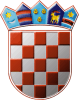 